TECHNINĖ UŽDUOTIS2018 m. ___________Įmonės pavadinimas:Įmonės adresas:Kontaktinis tеlefono nr.:fakso nr.:E-mail:Kоntaktinis asmuo:(Vardas Pavardė)Pareigos:Numatytas biudžetas įrangai įsigyti:Produkto (-ų) pavadinimas:Produkto (-ų) pavadinimas:Produkto (-ų) pavadinimas:Pakavimo įrenginys:Pakavimo įrenginys:Pakavimo įrenginys:A) Pusiau automatinis įrenginysA) Pusiau automatinis įrenginysA) Pusiau automatinis įrenginysB) Automatinis įrenginysB) Automatinis įrenginysProdukto fasavimo dozė:(PVZ.: 1g. 200 kg, 50 ml, 3l)Produkto fasavimo dozė:(PVZ.: 1g. 200 kg, 50 ml, 3l)Produkto fasavimo dozė:(PVZ.: 1g. 200 kg, 50 ml, 3l)Maišeliai:_______________________Maišeliai:_______________________Maišeliai:_______________________A) Paruoštas maišelisA) Paruoštas maišelisA) Paruoštas maišelisB) Maišelis formuojamas iš rulonoB) Maišelis formuojamas iš rulonoNaudojama plėvelė:______kita:____________________Naudojama plėvelė:______kita:____________________Naudojama plėvelė:______kita:____________________A)  PET/PEA)  PET/PEA)  PET/PED PET/MPET/PE)D PET/MPET/PE)Naudojama plėvelė:______kita:____________________Naudojama plėvelė:______kita:____________________Naudojama plėvelė:______kita:____________________B)  PET/EVOH-PEB)  PET/EVOH-PEB)  PET/EVOH-PEE) PET/PE-PA-PEE) PET/PE-PA-PENaudojama plėvelė:______kita:____________________Naudojama plėvelė:______kita:____________________Naudojama plėvelė:______kita:____________________C) OPA/PEC) OPA/PEC) OPA/PEFormuojamo iš rulono maišelio tipas:________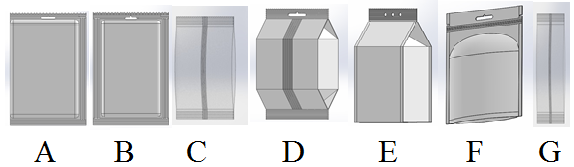 Maišelio nugarėlės litavimo tipas:_______________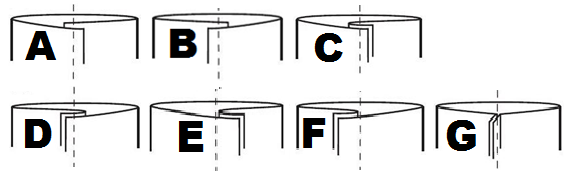 Maišelio dydis:(pvz.: plotis: 150 mm; ilgis 200 mm)Pakavimo našumas:(pvz.: 20 maišų/min)Produkto birumo lygis:________________A)Lengvai birus produktas(ryžiai, grikiai, makaronai, pupos, žirniai ir.t.t)A)Lengvai birus produktas(ryžiai, grikiai, makaronai, pupos, žirniai ir.t.t)A)Lengvai birus produktas(ryžiai, grikiai, makaronai, pupos, žirniai ir.t.t)B)Vidutiniškai birus produktas(arbata, kava, traškučiai, spragėsiai, kukurūzų lazdelės ir t.t.)B)Vidutiniškai birus produktas(arbata, kava, traškučiai, spragėsiai, kukurūzų lazdelės ir t.t.)B)Vidutiniškai birus produktas(arbata, kava, traškučiai, spragėsiai, kukurūzų lazdelės ir t.t.)C)Sunkiai birus produktas(miltai, krakmolas, džiūvėsėliai ir t.t.)Pakuojamo į maišelius produkto tirštumo lygis:________________A)Tirštas(grietinė, jogurtas, želė ir t.t)A)Tirštas(grietinė, jogurtas, želė ir t.t)A)Tirštas(grietinė, jogurtas, želė ir t.t)B)Vidutinio tirštumo(pasukos, aliejus, sirupas ir t.t.)B)Vidutinio tirštumo(pasukos, aliejus, sirupas ir t.t.)B)Vidutinio tirštumo(pasukos, aliejus, sirupas ir t.t.)C)Skystas produktas(miltai, krakmolas, džiūvėsėliai ir t.t.)Pakuojamame produkte yra agresyvių medžiagų:(jei TAIP nurodykite)Pakuojamame produkte yra agresyvių medžiagų:(jei TAIP nurodykite)TAIP______________TAIP______________TAIP______________NE____________NE____________NE____________Produkto tankis 1m³: